中華民國勞動災害防止協會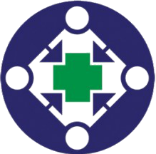     地址：新北市三重區重新路四段98號6樓 信箱:wdpa20@wdpa.org.tw連絡電話: (02)8973-1318 傳真號碼: (02)8973-1317    113.02參訓課程臺北職安卡  □初訓(首次)   □回訓(三年到期者)臺北職安卡  □初訓(首次)   □回訓(三年到期者)參訓日期:  官方 LINE：@elj3129g  官方 LINE：@elj3129g備註欄備註欄歡迎使用官方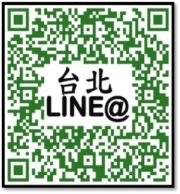 掌握第一手資訊歡迎使用官方掌握第一手資訊收費方式: □ 匯款 □ 現金    收據開立方式：□公司 □個人課程收據號碼：               應繳金額：上課地點：臺北市中正區重慶南路一段10號6樓收費方式: □ 匯款 □ 現金    收據開立方式：□公司 □個人課程收據號碼：               應繳金額：上課地點：臺北市中正區重慶南路一段10號6樓報名資料(以下為必填欄位請用正楷書寫清楚)(不敷使用可自行影印)報名資料(以下為必填欄位請用正楷書寫清楚)(不敷使用可自行影印)報名資料(以下為必填欄位請用正楷書寫清楚)(不敷使用可自行影印)報名資料(以下為必填欄位請用正楷書寫清楚)(不敷使用可自行影印)報名資料(以下為必填欄位請用正楷書寫清楚)(不敷使用可自行影印)報名資料(以下為必填欄位請用正楷書寫清楚)(不敷使用可自行影印)報名資料(以下為必填欄位請用正楷書寫清楚)(不敷使用可自行影印)報名資料(以下為必填欄位請用正楷書寫清楚)(不敷使用可自行影印)報名資料(以下為必填欄位請用正楷書寫清楚)(不敷使用可自行影印)報名資料(以下為必填欄位請用正楷書寫清楚)(不敷使用可自行影印)報名資料(以下為必填欄位請用正楷書寫清楚)(不敷使用可自行影印)學員姓名職稱職稱出生日期(民國)       .      .身份證字號行動電話電子信箱聯絡電話最高學歷畢業學校畢業學校初訓證書字號                        ( 初訓者無須填)戶籍地址通訊地址資訊來源□電訪 □簡訊 □網頁 □傳真 □文宣  □E-Mail □他人介紹，介紹人：             □電訪 □簡訊 □網頁 □傳真 □文宣  □E-Mail □他人介紹，介紹人：             □電訪 □簡訊 □網頁 □傳真 □文宣  □E-Mail □他人介紹，介紹人：             □電訪 □簡訊 □網頁 □傳真 □文宣  □E-Mail □他人介紹，介紹人：             □電訪 □簡訊 □網頁 □傳真 □文宣  □E-Mail □他人介紹，介紹人：             □電訪 □簡訊 □網頁 □傳真 □文宣  □E-Mail □他人介紹，介紹人：             □電訪 □簡訊 □網頁 □傳真 □文宣  □E-Mail □他人介紹，介紹人：             □電訪 □簡訊 □網頁 □傳真 □文宣  □E-Mail □他人介紹，介紹人：             □電訪 □簡訊 □網頁 □傳真 □文宣  □E-Mail □他人介紹，介紹人：             □電訪 □簡訊 □網頁 □傳真 □文宣  □E-Mail □他人介紹，介紹人：             服務單位基本資料(下列各項欄位務必填寫清楚)服務單位基本資料(下列各項欄位務必填寫清楚)服務單位基本資料(下列各項欄位務必填寫清楚)服務單位基本資料(下列各項欄位務必填寫清楚)服務單位基本資料(下列各項欄位務必填寫清楚)服務單位基本資料(下列各項欄位務必填寫清楚)單位名稱證書領取證書領取學員結訓當天親自領取多人上課,交由            領取郵寄公司聯絡人統一編號證書領取證書領取學員結訓當天親自領取多人上課,交由            領取郵寄公司聯絡人單位地址公司電話              分機聯絡人:聯絡人:傳真電話參訓學員須知填寫完畢後，請傳真、 wdpa20@wdpa.org.tw或親洽至本中心並請於開課前七天完成繳費。可親至本中心繳交現金、支票或電滙、匯款後請務必來電告知並回傳。請連同身分證正反面、初訓證書影本(初訓免)一同回傳。傳真02-8973-1317                       銀行匯款、轉帳繳費方式                               匯款戶名：社團法人中華民國勞動災害防止協會銀行代號：8071653(永豐銀行中興分行)         ●ATM或網路銀行代號為:807匯款帳號：994068+匯款人身份證末八碼＊範例說明：994068+23456789身份證末八碼學員退費須知※學員已繳費，但因故取消報名需辦理退費者，本會退費規定如下：1.開課日三天之前：退費100％。         2.開課日前二天(含開課當日)：退費70％。3.開課後未逾總課程時數1/3：退費50％。4.開課逾總課程時數1/3及缺課達法定退訓標準者，不予退費。5.若須匯款退費者，學員須自行負擔匯款手續費用或於退款金額中扣除。□團體榮譽會員(1200元/年)□個人榮譽會員(300元/年)□個人榮譽會員(300元/年)會員編號收據編號收據（款）日期申請日期收款金額經辦人